Lampiran 1. Bagan alir penelitianLampiran 2. Bagan alir reaksi warnaLampiran 3. Bagan alir kromatografi lapis tipisLampiran 4. Bagan alir spektrofometri visibelLampiran 5. Isolasi zat warna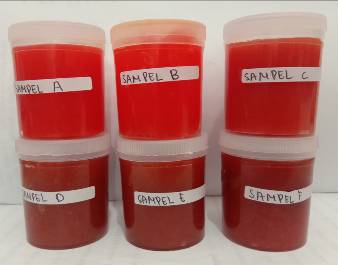 Sampel saus yang digunakan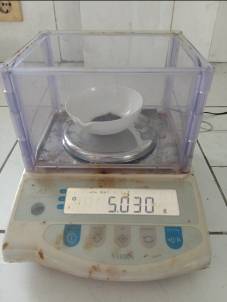 Baku Rhodamin B ditimbangLampiran 5. (Lanjutan)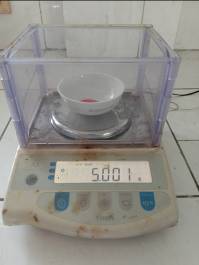 Sampel ditimbang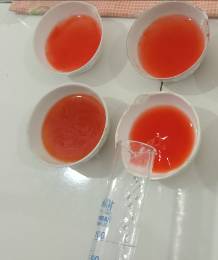 Ditambahkan aquadesLampiran 5. (Lanjutan)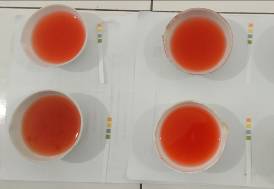 Ditambahkan asam asetat sampai pH 4-5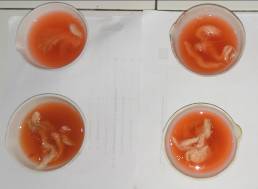 Dimasukkan bulu domba yang telah bebas lemak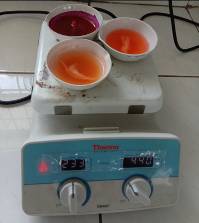 Dipanaskan dipemanas listrik, bulu domba diangkat, dicuci dengan aquades dan dikeringkanLampiran 5. (Lanjutan)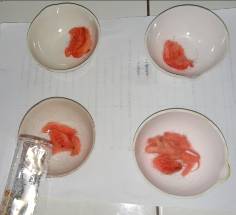 Zat warna yang melekat pada bulu domba ditambah amoniak 10%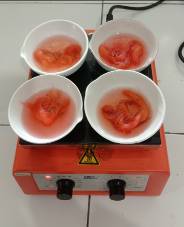 Dipanaskan selama 15 menit, bulu domba dibilas dan bulu domba tidak berwarna dibuang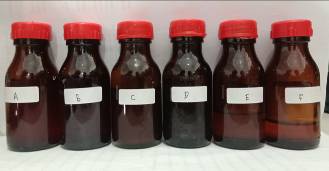 Hasil isolasi dengan bulu dombaLampiran 6. Analisis zat warna dengan reaksi kimia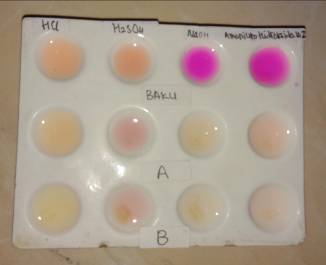 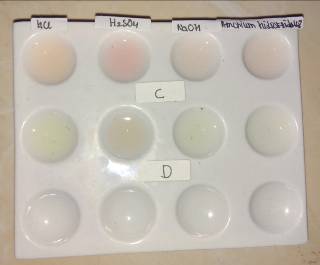 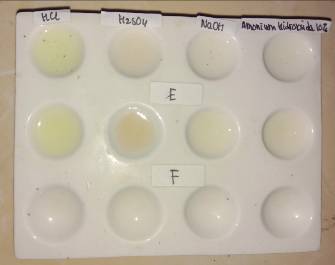 Lampiran 7. Analisis kromatografi lapis tipis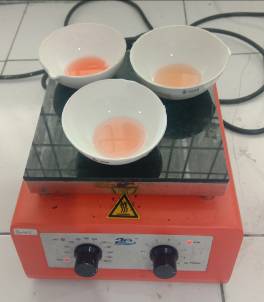 Zat warna hasil isolasi dipekatkan dan ditotolkan pada plat KLT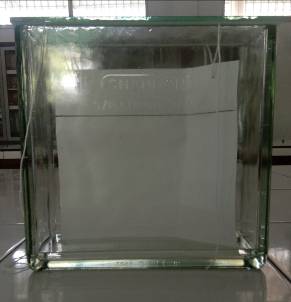 Didalam chamber dimasukkan n-butanol : air : asam asetat dan dijenuhkanLampiran 7. (Lanjutan)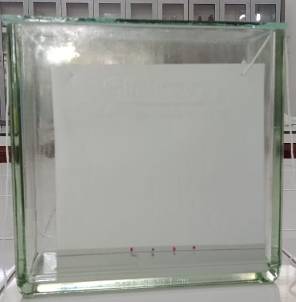 Plat KLT dimasukkan dalam chamber, tunggu eluen sampai garis batas dan kelihatan ada noda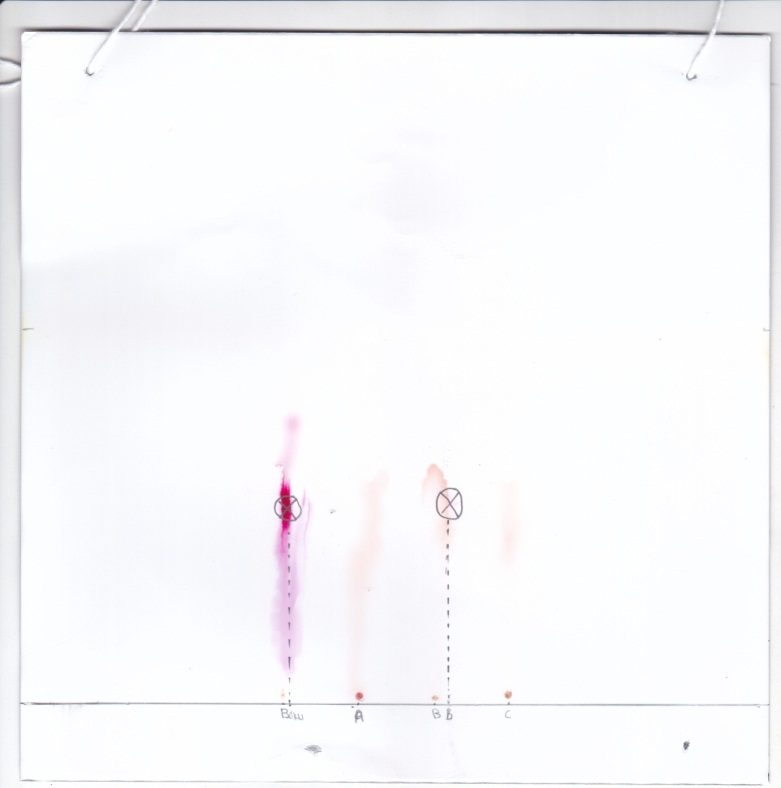 Plat KLT diangkat, dikeringkan dan dihitung nilai RfLampiran 8. Analisis spektrofotometri visibel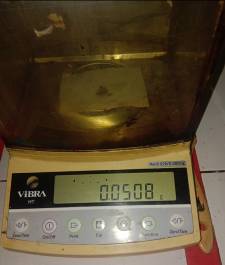 Baku rhodamin B ditimbang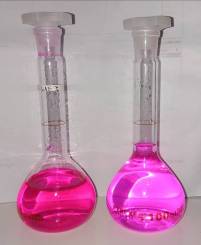 Larutan baku diuji dengan spektrofotometri visibelLampiran 8. (Lanjutan)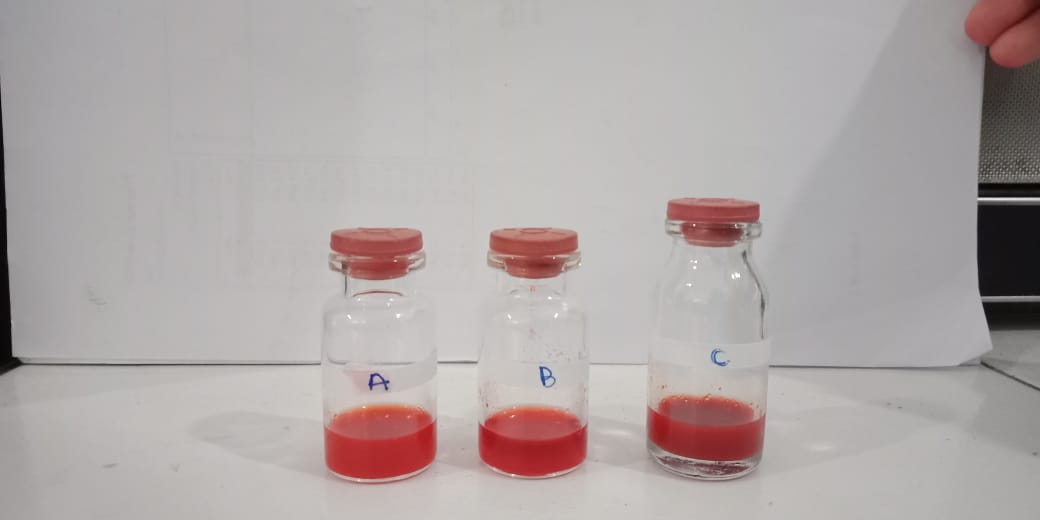 Sampel dilarutkan dan diuji dengan spektrofotometri visibel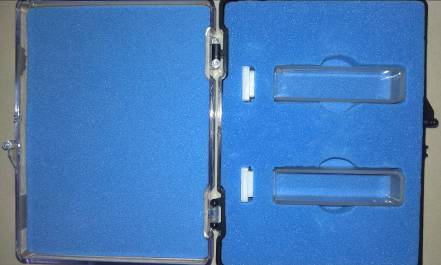 Kuvet spektrofotometri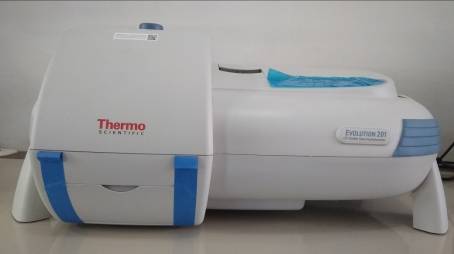 Spektrofotometri visibel